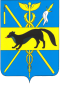 СОВЕТ НАРОДНЫХ ДЕПУТАТОВБОГУЧАРСКОГО МУНИЦИПАЛЬНОГО РАЙОНАВОРОНЕЖСКОЙ ОБЛАСТИРЕШЕНИЕ__________________________________________________________________от 23. 08. 2016 года № 316             г. БогучарО присвоении звания «Почетный гражданинБогучарского муниципального района»	В соответствии с Федеральным законом от 06.10.2003 № 131 – ФЗ «Об общих принципах организации местного самоуправления в Российской Федерации», уставом Богучарского муниципального района,  решением Совета народных депутатов Богучарского муниципального района от 13.07.2012 № 61 «О наградах Богучарского муниципального района» Совет народных депутатов Богучарского муниципального района»Р Е Ш И Л:1.Присвоить звание «Почетный гражданин Богучарского муниципального района» Дробязкину Василию Ивановичу – председателю сельскохозяйственной артели (колхоз) «Родина» Богучарского муниципального района Воронежской области, председателю «Агросоюза» Богучарского муниципального района Воронежской области.	2. Контроль за выполнением данного решения возложить на постоянную комиссию Совета народных депутатов Богучарского муниципального района по местному самоуправлению, правотворческой деятельности, депутатской этике (Середин С.И.)  и заместителя главы администрации Богучарского муниципального района Самодурову Н.А..Глава Богучарскогомуниципального района                                                             А.М. Василенко